BQ7.1.2 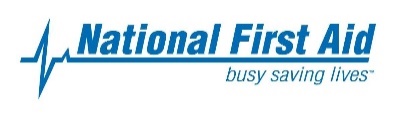 Training Partnership Application FormSubmitting this formThank you for your interest in establishing a partnership with us. This application form will help us determine your suitability and assess the needs of both parties moving forward.Please return the completed form to the Compliance Manager - compliance@nationalfirstaid.com.au Contact personContact personContact personContact personContact personContact personContact personContact personContact personContact personContact personContact personContact personContact personContact personContact personContact nameContact nameContact namePositionPositionPhonePhonePhoneMobileMobileEmailEmailEmailWebsiteWebsiteWebsiteDetails of company or organisationDetails of company or organisationDetails of company or organisationDetails of company or organisationDetails of company or organisationDetails of company or organisationDetails of company or organisationDetails of company or organisationDetails of company or organisationDetails of company or organisationDetails of company or organisationDetails of company or organisationDetails of company or organisationDetails of company or organisationDetails of company or organisationDetails of company or organisationCompany nameCompany nameACN numberACN numberABN numberABN numberABN numberBusiness addressBusiness addressStreet addressStreet addressStreet addressBusiness addressBusiness addressSuburb/townSuburb/townSuburb/townPostcodePostcodePostcodeIs this company a registered training organisation?Is this company a registered training organisation?Is this company a registered training organisation?Is this company a registered training organisation?  Yes  Yes  No  NoIf yes, what is your RTO ID?If yes, what is your RTO ID?If yes, what is your RTO ID?If yes, what is your RTO ID?If yes, what is your RTO ID?About your organisationAbout your organisationAbout your organisationAbout your organisationAbout your organisationAbout your organisationAbout your organisationAbout your organisationAbout your organisationAbout your organisationAbout your organisationAbout your organisationAbout your organisationAbout your organisationAbout your organisationAbout your organisationPlease tell us about your organisation and why you are interested in partnering with National First Aid?Please tell us about your organisation and why you are interested in partnering with National First Aid?Please tell us about your organisation and why you are interested in partnering with National First Aid?Please tell us about your organisation and why you are interested in partnering with National First Aid?Please tell us about your organisation and why you are interested in partnering with National First Aid?Please tell us about your organisation and why you are interested in partnering with National First Aid?Please tell us about your organisation and why you are interested in partnering with National First Aid?Please tell us about your organisation and why you are interested in partnering with National First Aid?Please tell us about your organisation and why you are interested in partnering with National First Aid?Please tell us about your organisation and why you are interested in partnering with National First Aid?Please tell us about your organisation and why you are interested in partnering with National First Aid?Please tell us about your organisation and why you are interested in partnering with National First Aid?Please tell us about your organisation and why you are interested in partnering with National First Aid?Please tell us about your organisation and why you are interested in partnering with National First Aid?Please tell us about your organisation and why you are interested in partnering with National First Aid?Please tell us about your organisation and why you are interested in partnering with National First Aid?Units of Competency / Accredited Course Units of Competency / Accredited Course Units of Competency / Accredited Course Units of Competency / Accredited Course Units of Competency / Accredited Course Units of Competency / Accredited Course Units of Competency / Accredited Course Units of Competency / Accredited Course Units of Competency / Accredited Course Units of Competency / Accredited Course Units of Competency / Accredited Course Units of Competency / Accredited Course Units of Competency / Accredited Course Units of Competency / Accredited Course Units of Competency / Accredited Course Units of Competency / Accredited Course Which units of competency or accredited courses do you wish to partner for? Please also indicate anticipated numbers of enrolments in each course/unit per annum.Which units of competency or accredited courses do you wish to partner for? Please also indicate anticipated numbers of enrolments in each course/unit per annum.Which units of competency or accredited courses do you wish to partner for? Please also indicate anticipated numbers of enrolments in each course/unit per annum.Which units of competency or accredited courses do you wish to partner for? Please also indicate anticipated numbers of enrolments in each course/unit per annum.Which units of competency or accredited courses do you wish to partner for? Please also indicate anticipated numbers of enrolments in each course/unit per annum.Which units of competency or accredited courses do you wish to partner for? Please also indicate anticipated numbers of enrolments in each course/unit per annum.Which units of competency or accredited courses do you wish to partner for? Please also indicate anticipated numbers of enrolments in each course/unit per annum.Which units of competency or accredited courses do you wish to partner for? Please also indicate anticipated numbers of enrolments in each course/unit per annum.Which units of competency or accredited courses do you wish to partner for? Please also indicate anticipated numbers of enrolments in each course/unit per annum.Which units of competency or accredited courses do you wish to partner for? Please also indicate anticipated numbers of enrolments in each course/unit per annum.Which units of competency or accredited courses do you wish to partner for? Please also indicate anticipated numbers of enrolments in each course/unit per annum.Which units of competency or accredited courses do you wish to partner for? Please also indicate anticipated numbers of enrolments in each course/unit per annum.Which units of competency or accredited courses do you wish to partner for? Please also indicate anticipated numbers of enrolments in each course/unit per annum.Which units of competency or accredited courses do you wish to partner for? Please also indicate anticipated numbers of enrolments in each course/unit per annum.Which units of competency or accredited courses do you wish to partner for? Please also indicate anticipated numbers of enrolments in each course/unit per annum.Which units of competency or accredited courses do you wish to partner for? Please also indicate anticipated numbers of enrolments in each course/unit per annum.CodeNameNameNameNameNameNameState of DeliveryState of DeliveryState of DeliveryTraining and/or Assessment?Training and/or Assessment?Training and/or Assessment?Training and/or Assessment?Approx. number of students per annumApprox. number of students per annumPartnership needs and expectationsPartnership needs and expectationsPartnership needs and expectationsPartnership needs and expectationsPartnership needs and expectationsPartnership needs and expectationsPartnership needs and expectationsPlease describe the facilities and equipment you have available.Please describe the facilities and equipment you have available.Please describe the facilities and equipment you have available.Please describe the facilities and equipment you have available.Please describe the facilities and equipment you have available.Please describe the facilities and equipment you have available.Please describe the facilities and equipment you have available.What is your target market?What is your target market?What is your target market?What is your target market?What is your target market?What is your target market?What is your target market?What support do you expect from National First Aid during the partnership?What support do you expect from National First Aid during the partnership?What support do you expect from National First Aid during the partnership?What support do you expect from National First Aid during the partnership?What support do you expect from National First Aid during the partnership?What support do you expect from National First Aid during the partnership?What support do you expect from National First Aid during the partnership?Please provide information on any other partnership arrangements you have with other RTOs.Please provide information on any other partnership arrangements you have with other RTOs.Please provide information on any other partnership arrangements you have with other RTOs.Please provide information on any other partnership arrangements you have with other RTOs.Please provide information on any other partnership arrangements you have with other RTOs.Please provide information on any other partnership arrangements you have with other RTOs.Please provide information on any other partnership arrangements you have with other RTOs.Specified Trainers and AssessorsSpecified Trainers and AssessorsSpecified Trainers and AssessorsSpecified Trainers and AssessorsSpecified Trainers and AssessorsSpecified Trainers and AssessorsSpecified Trainers and AssessorsPlease list details of trainers and/or assessors who are available to deliver the units of competency and/or accredited course you have specified on page one.Please list details of trainers and/or assessors who are available to deliver the units of competency and/or accredited course you have specified on page one.Please list details of trainers and/or assessors who are available to deliver the units of competency and/or accredited course you have specified on page one.Please list details of trainers and/or assessors who are available to deliver the units of competency and/or accredited course you have specified on page one.Please list details of trainers and/or assessors who are available to deliver the units of competency and/or accredited course you have specified on page one.Please list details of trainers and/or assessors who are available to deliver the units of competency and/or accredited course you have specified on page one.Please list details of trainers and/or assessors who are available to deliver the units of competency and/or accredited course you have specified on page one.Full NameFull NameContact NumberContact NumberContact NumberRelevant QualificationsRelevant QualificationsCommencement of PartnershipCommencement of PartnershipCommencement of PartnershipCommencement of PartnershipCommencement of PartnershipCommencement of PartnershipCommencement of PartnershipWhen do you wish to commence this partnership?When do you wish to commence this partnership?When do you wish to commence this partnership?DeclarationDeclarationDeclarationDeclarationDeclarationDeclarationDeclarationI declare that to the best of my knowledge, the information on this form is correct and complete.I declare that to the best of my knowledge, the information on this form is correct and complete.I declare that to the best of my knowledge, the information on this form is correct and complete.I declare that to the best of my knowledge, the information on this form is correct and complete.I declare that to the best of my knowledge, the information on this form is correct and complete.I declare that to the best of my knowledge, the information on this form is correct and complete.I declare that to the best of my knowledge, the information on this form is correct and complete.SignatureFull NameFull NamePositionDateDateOFFICE USE ONLYOFFICE USE ONLYOFFICE USE ONLYOFFICE USE ONLYOFFICE USE ONLYOFFICE USE ONLYOFFICE USE ONLYITEMCOMPLETEDDATEDATECOMMENTSCOMMENTSCOMMENTSQuestions answered sufficiently Yes    NoASIC check Yes    NoABN check Yes    NoWebsite check – owner and company Yes    Nowww.training.gov.au check Yes    No    N/AComments:Comments:Comments:Comments:Comments:Comments:Comments:MANAGEMENT APPROVALOUTCOMEOUTCOMEREASONREASONREASONREASONRecommendation Approve application Deny application Approve application Deny applicationName or recommending officerSignature of recommending officerPosition of recommending officerDateDateManaging Director approval Yes    No   Yes    No   Yes    No   Yes    No   Yes    No   Yes    No  Managing Director signatureDateDateDate